Sports Grant  2015-16 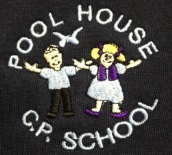 Impact StatementGrant Received  -   £8612Grant Received  -   £8612Grant Received  -   £8612Grant Received  -   £8612Total number of FT pupils on rollTotal number of FT pupils on roll135135Impact of Grant Spending 2015-16Impact of Grant Spending 2015-16Impact of Grant Spending 2015-16Impact of Grant Spending 2015-16ObjectiveTo effectively use the Sports Grant to raise the profile and outcomes for children in PE, sport and physical activity across the school.ObjectiveTo effectively use the Sports Grant to raise the profile and outcomes for children in PE, sport and physical activity across the school.ObjectiveTo effectively use the Sports Grant to raise the profile and outcomes for children in PE, sport and physical activity across the school.ObjectiveTo effectively use the Sports Grant to raise the profile and outcomes for children in PE, sport and physical activity across the school.ObjectiveActivityActivityCostOffer subsidised after school club places to all children and free places to identified groupsMonitor take up of clubs (gender, SEN, PP, EAL, vulnerable)ImpactTake up of clubs is good, children are keen to enjoy extra curricular PE and sports. There is no significant group difference in uptake.Monitor take up of clubs (gender, SEN, PP, EAL, vulnerable)ImpactTake up of clubs is good, children are keen to enjoy extra curricular PE and sports. There is no significant group difference in uptake.£1000Increase physical activity at lunchtimePlay leader to lead additional activities at lunchtimeImpactLunchtimes are much more structured and organised with a wide range of activities available to the children.Play leader to lead additional activities at lunchtimeImpactLunchtimes are much more structured and organised with a wide range of activities available to the children.£3,000 (Salary cost)Increase participation in Inter-school competitionsChildren to compete in multi-skills competitions against cluster schoolsImpactChildren have competed in a range of activities against other schools including:FootballTag RugbyMini skills – KS1Mini skills – KS2Cross CountryChildren to compete in multi-skills competitions against cluster schoolsImpactChildren have competed in a range of activities against other schools including:FootballTag RugbyMini skills – KS1Mini skills – KS2Cross CountryTransportStaffingDrinks/snacks£500Promote physical activity through other curriculum subjectsFDP to deliver healthy eating and mathematics through sport – all key stagesImpactAnnual sessions which re-inforce the importance of healthy eating and mathematics skills through the delivery of a sports focussed teaching session.FDP to deliver weekly football sessions throughout school to develop skills and increased physical activity.ImpactSessions delivered to all children across both  key stages and EYFS,  focus of teaching has been skills, teamwork, turn taking etc.FDP to deliver healthy eating and mathematics through sport – all key stagesImpactAnnual sessions which re-inforce the importance of healthy eating and mathematics skills through the delivery of a sports focussed teaching session.FDP to deliver weekly football sessions throughout school to develop skills and increased physical activity.ImpactSessions delivered to all children across both  key stages and EYFS,  focus of teaching has been skills, teamwork, turn taking etc.£700£2500Audit PE equipment for PE/sport and physical activities in the playgroundRenew and replenish equipment.Maintain and improve outdoor play equipment.ImpactImproved range and quality of resources for taught PE/Sport and for lunchtime activities.Renew and replenish equipment.Maintain and improve outdoor play equipment.ImpactImproved range and quality of resources for taught PE/Sport and for lunchtime activities.£1000Up-skill teaching staff in delivery of PE and sportAudit PE teaching in school and access appropriate CPD dependent upon need.ImpactPE teaching in school is generally good or better. New members of staff including NQT’s have been given additional support to ensure their teaching is skilled and purposeful and meeting the needs of individual pupils. All pupils in school have access to two, one hour teaching sessions every week.Audit PE teaching in school and access appropriate CPD dependent upon need.ImpactPE teaching in school is generally good or better. New members of staff including NQT’s have been given additional support to ensure their teaching is skilled and purposeful and meeting the needs of individual pupils. All pupils in school have access to two, one hour teaching sessions every week.Co-ordinator time